TALLER DEL GRADO TERCEROIndicador de desempeño: Ejecuta formas básicas de movimiento y las relaciona con los segmentos corporales.Tema: Clasificación básica de los deportes.Nota 1: Las fotos del trabajo debe ser enviado al correo juliangov@campus.com.co con el nombre de la niña y grado.Clasificación deportivaLos deportes se pueden clasificar de diferentes maneras, puede ser por su terreno de juego o por el número de integrantes del deporte o según su ejecución o forma de realizar, un mismo deporte puede tener más de una clasificación deportiva. Los deportes se pueden clasificar como:De equipo: los deportes que tienen más de un integrante para realízalo. Ejemplo el fútbol.Individual: los deportes que se realizan por un solo atleta. Ejemplo el salto largo.Con objetos: cuando el deporte necesita un elemento para realizarlo. Ejemplo el tenis que necesita raqueta y pelota.Sin objeto: cuando no se necesita un objeto específico para su ejecución. Ejemplo natación.De combate: son los de lucha donde se usan los puños o patadas en su realización. Ejemplo el karate.De motor: donde se utiliza un vehículo para su realización deportiva. Ejemplo la fórmula 1.Los deportes de participación mixta: se puede realizar de forma individual o en equipo dependiendo la modalidad. Ejemplo el ciclismo, es un deporte donde puedes participar de forma individual o con un equipo de trabajo.Ejemplo El ciclismo es:Un deporte de participación mixta.Con objetos (bicicleta y casco)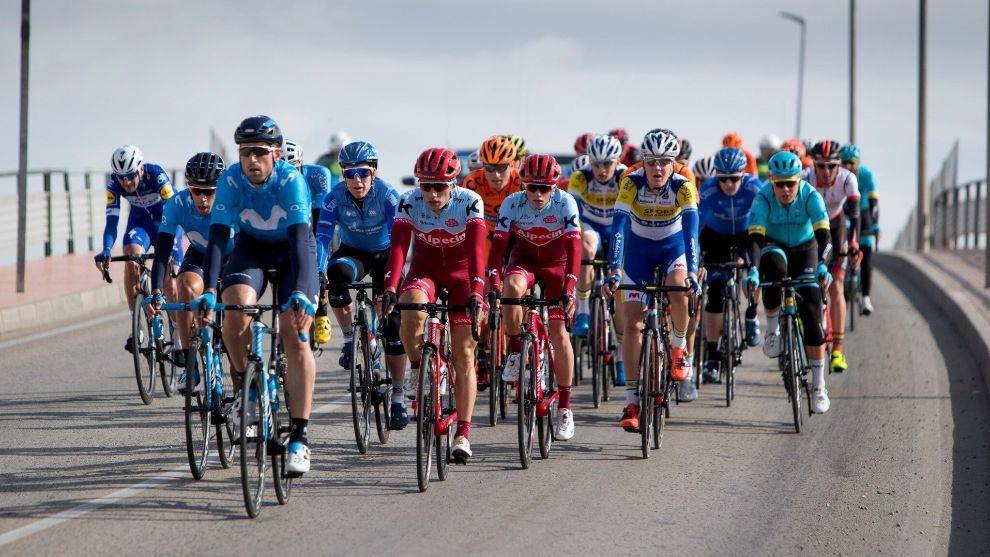 Actividad Clasifica los diferentes deportes teniendo en cuenta la clasificación anterior y colócale el nombre del deporte. (no es necesario imprimir las imágenes)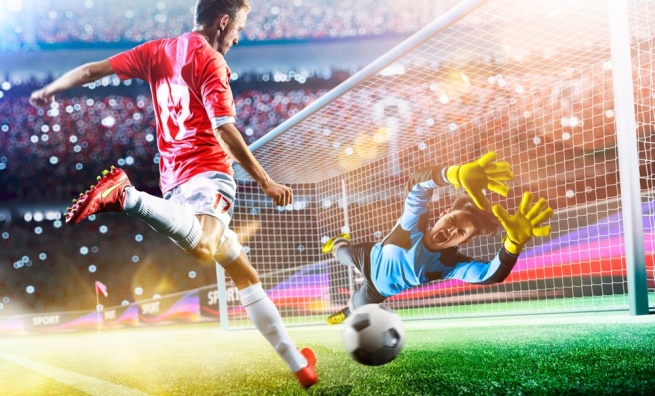 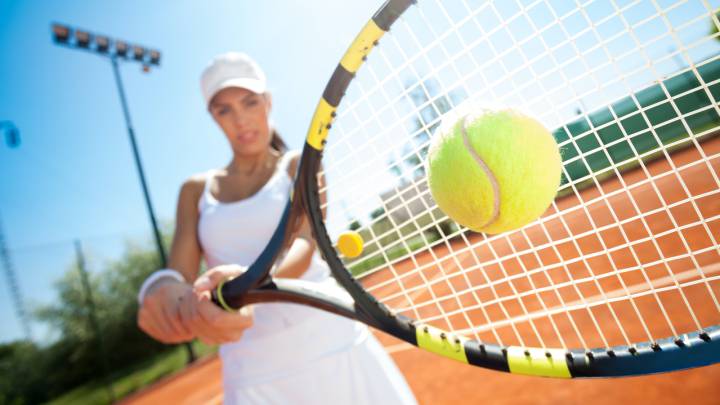 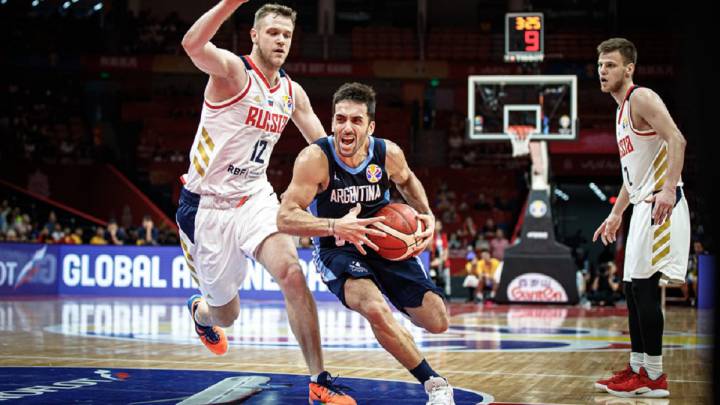 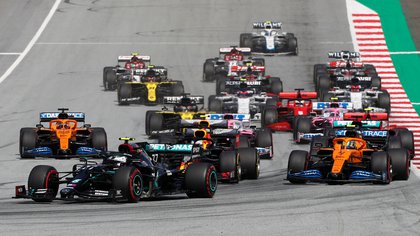 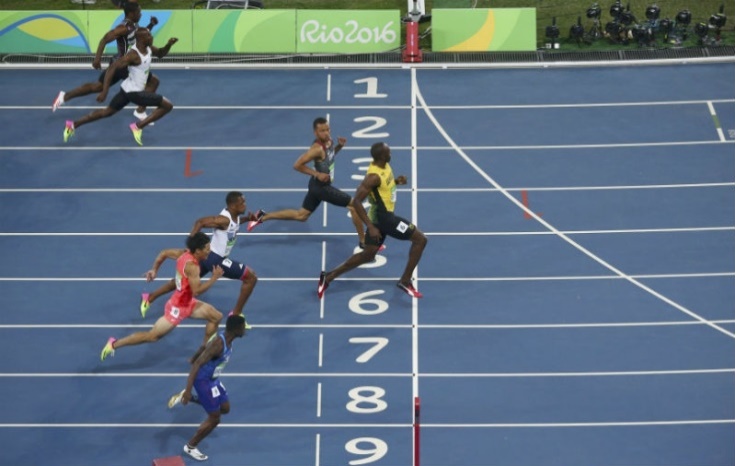 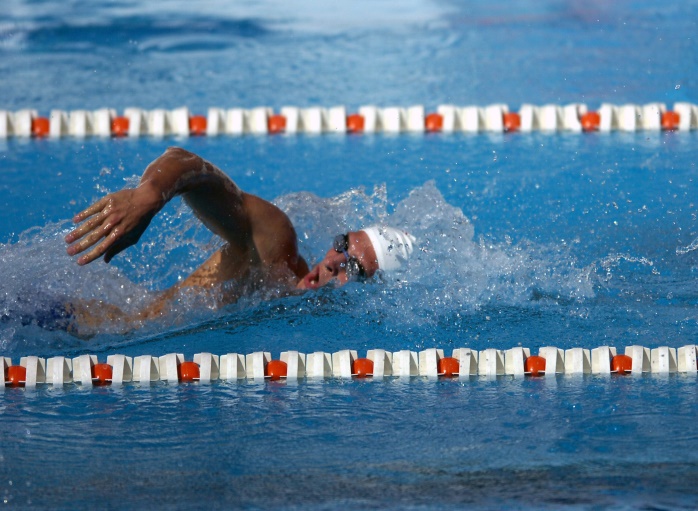 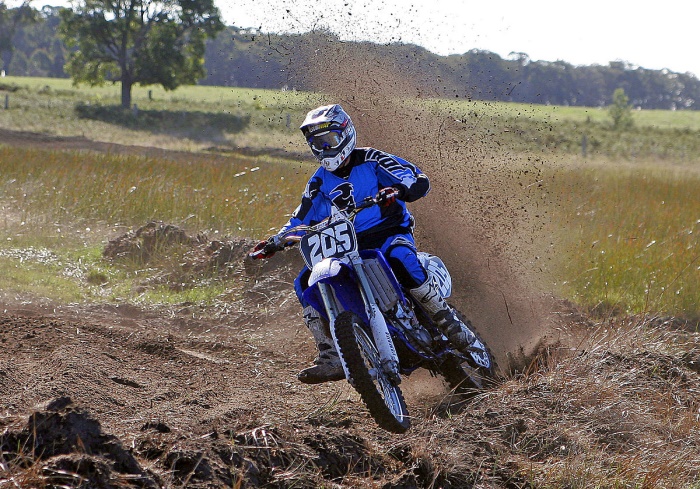 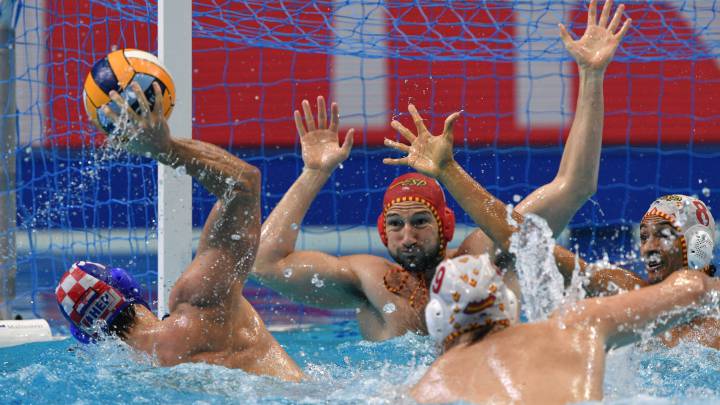 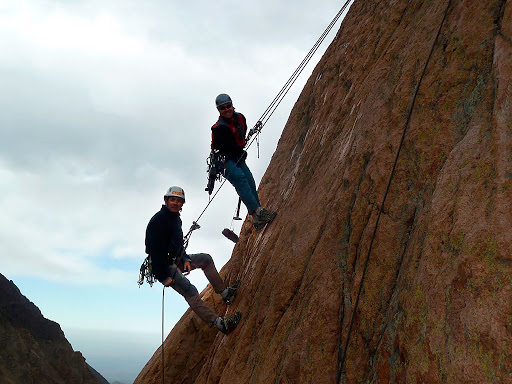 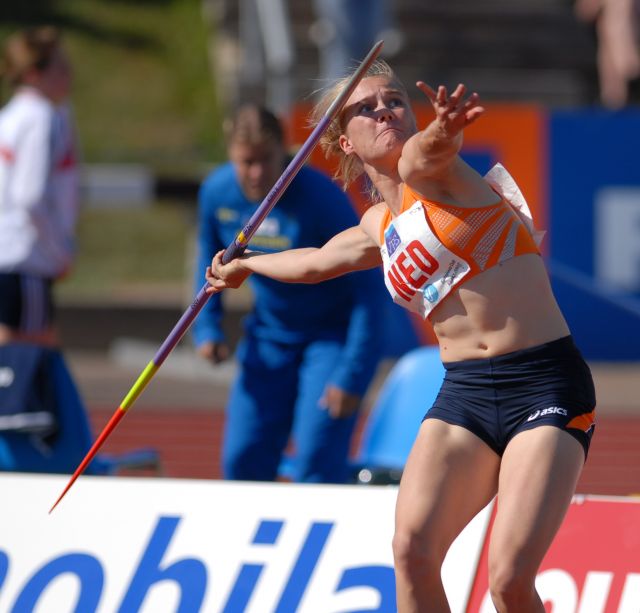 